Наркотики, психотропные и токсические средства стали не только проблемой отдельного человека, но и всего мирового сообщества. Употребление наркотических и токсических препаратов ведет к моральной деградации личности, физически разрушает организм и приводит в итоге к смерти. Также страдают родные и близкие люди такого человека, а государство теряет полноценного, работоспособного гражданина.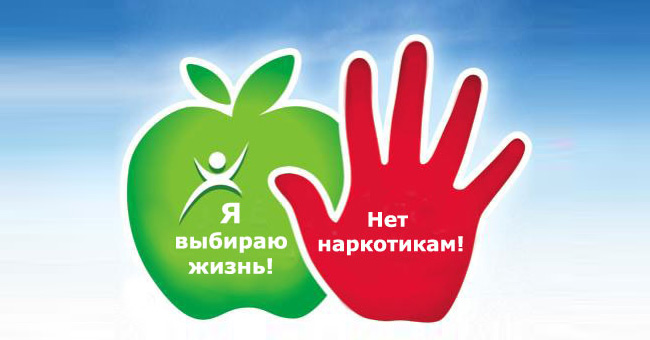 Решением Генеральной Ассамблеи ООН в 1987 году был учрежден Международный день борьбы со злоупотреблением наркотическими средствами и их незаконным оборотом. Праздник отмечается ежегодно 26 июня.Событие берет начало с 1987 года, после принятия Резолюции ООН № 42/112 7 декабря. Дата международного праздника имеет символическое значение. Именно в этот день, в 1999 году, в Португалии была принята национальная программа профилактики наркомании в местах лишения свободы.Само слово «наркотик» произошло от греческого «narcotics», что означает «усыпляющий». Однако, снотворным действием обладают лишь несколько наркотических препаратов, остальные имеют выраженный психотропный эффект. Первичное употребление вызывает состояние эйфории, легкости. Нервная система человека возбуждается, возникают яркие галлюцинации, визуальные иллюзии. Но в ближайшее время доза перестает давать желаемый результат, и человек стремится компенсировать это состояние, увеличивая объем наркотического средства и уменьшая периодичность потребления. Так появляется зависимость, для лечения которой требуется много сил и времени.По статистике, количество наркоманов растет параллельно списку препаратов, вызывающих патологическую зависимость. Сегодня перечень наркотиков обновляется чуть ли не каждый день. Появившийся недавно препарат «спайс» имеет особо негативное влияние на организм. Большинство людей погибает уже после принятия нескольких доз. Количество наркоманов, по официальным данным, составляет более 300 миллионов человек.Только объединив силы всего прогрессивного человечества, приняв единую концепцию борьбы со злоупотреблением наркотическими средствами и их незаконным оборотом и поступательно продвигаясь вперед, можно создать сообщество, свободное от наркотиков. Мировая общественность, государственные органы всех стран прилагают для этого огромные усилия.